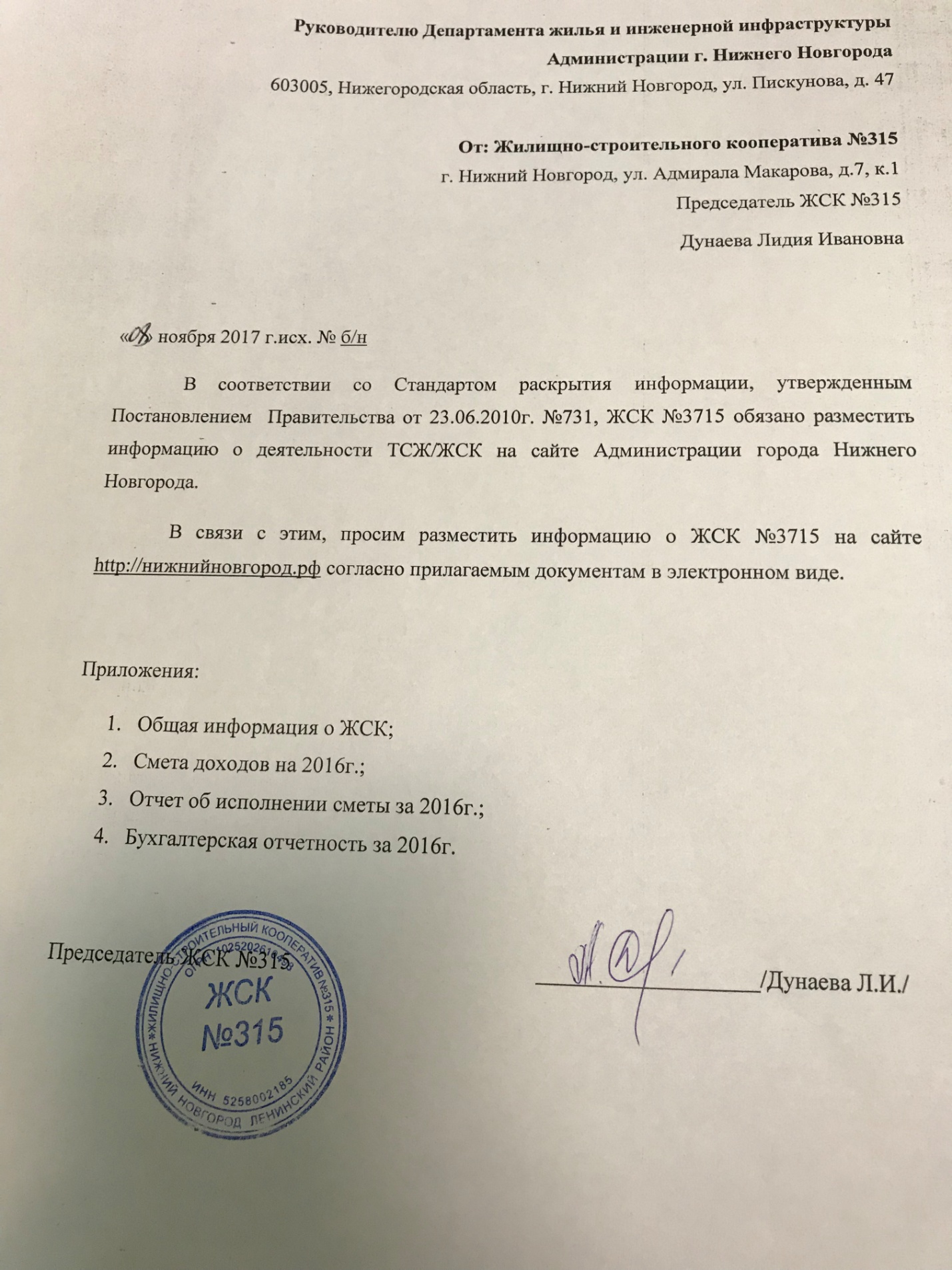 Жилищно-строительный кооператив № 315 (ЖСК №315)Юридический и фактический адрес местонахождения: 603132, г Нижний Новгород, ул Адмирала Макарова, д 7, корп 1Тел.: 5197851, эл. почта: tisa94@yandex.ruИНН 5258002185 ОГРН 1025202610498 КПП 525801001Устав  утвержден на общем собрании собственников Свидетельство о постановке на учет в налоговом органе юридического лица, образованного в соответствии с законодательством Российской Федерации по месту нахождения на территории Российской Федерации 52 № 000330207Свидетельство о внесении записи в Единый государственный реестр юридических лиц о юридическом лице, зарегистрированном до 1 июля 2002 года 52 № 000975329.Председатель:         Дунаева Лидия ИвановнаБухгалтер: Исакова Александра АнатольевнаЧлены Правления:  Леонтьева Надежда НиколаевнаКосова Лариса ГригорьевнаГульдихин Вадим МихайловичСорокина Елена ЕвгеньевнаОсокин Сергей ВладимировичЧлены ревизионной комиссии:Леонтьева Надежда НиколаевнаКосова Лариса ГригорьевнаСорокина Елена ЕвгеньевнаВремя работы:  пн- пт 09.00 – 18.00 Часы приема граждан: вторник, четверг 17.00 – 19.00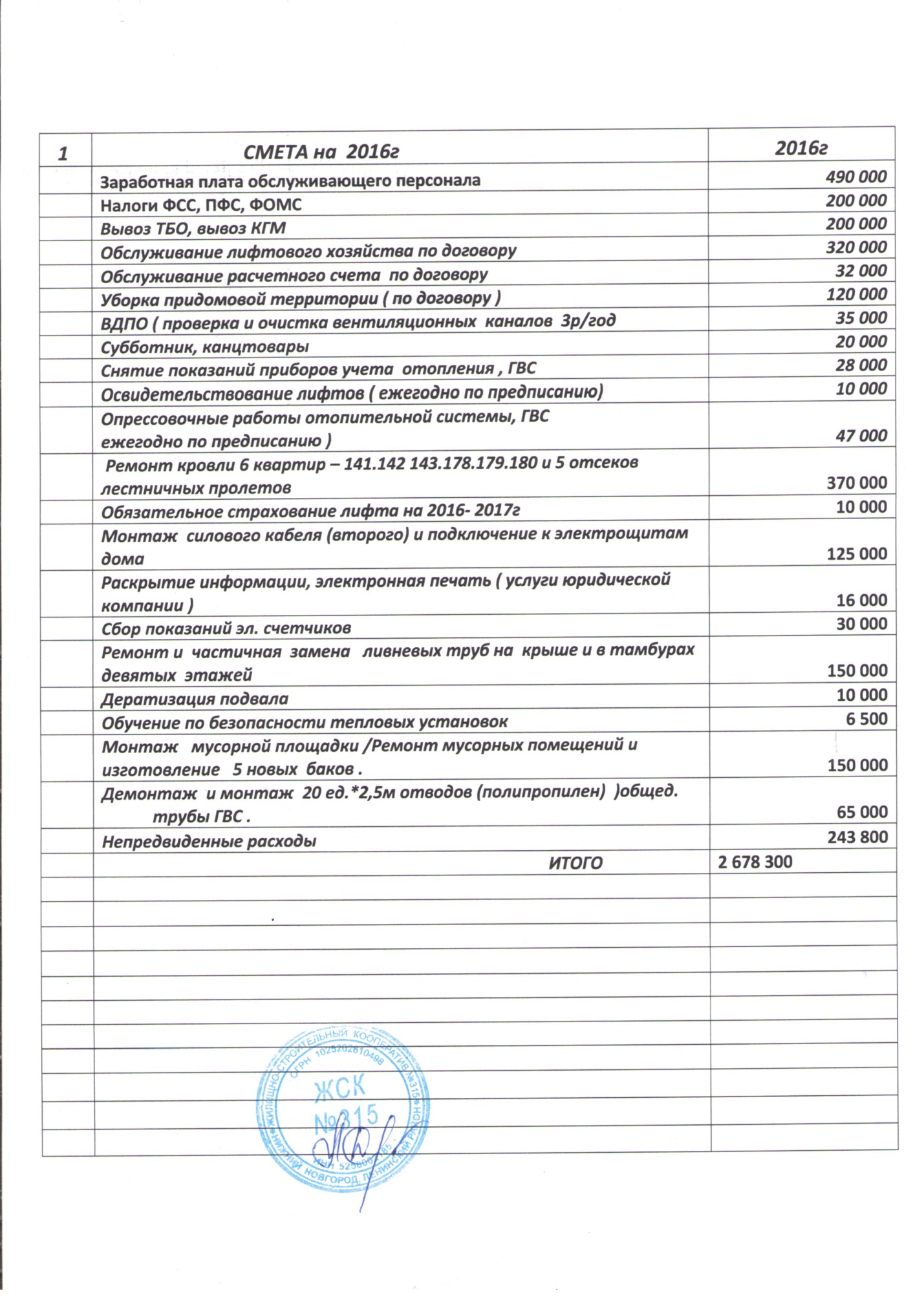 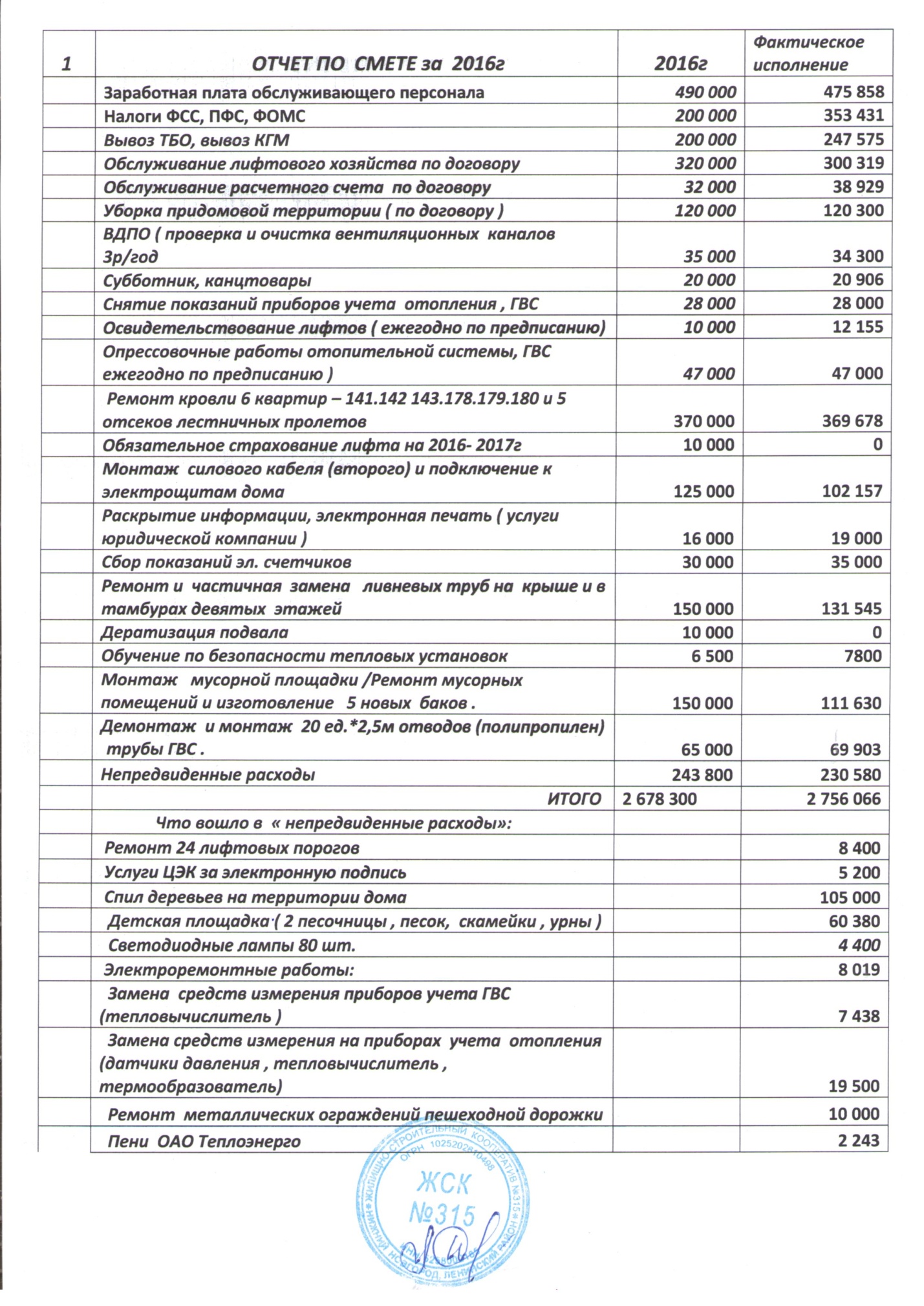 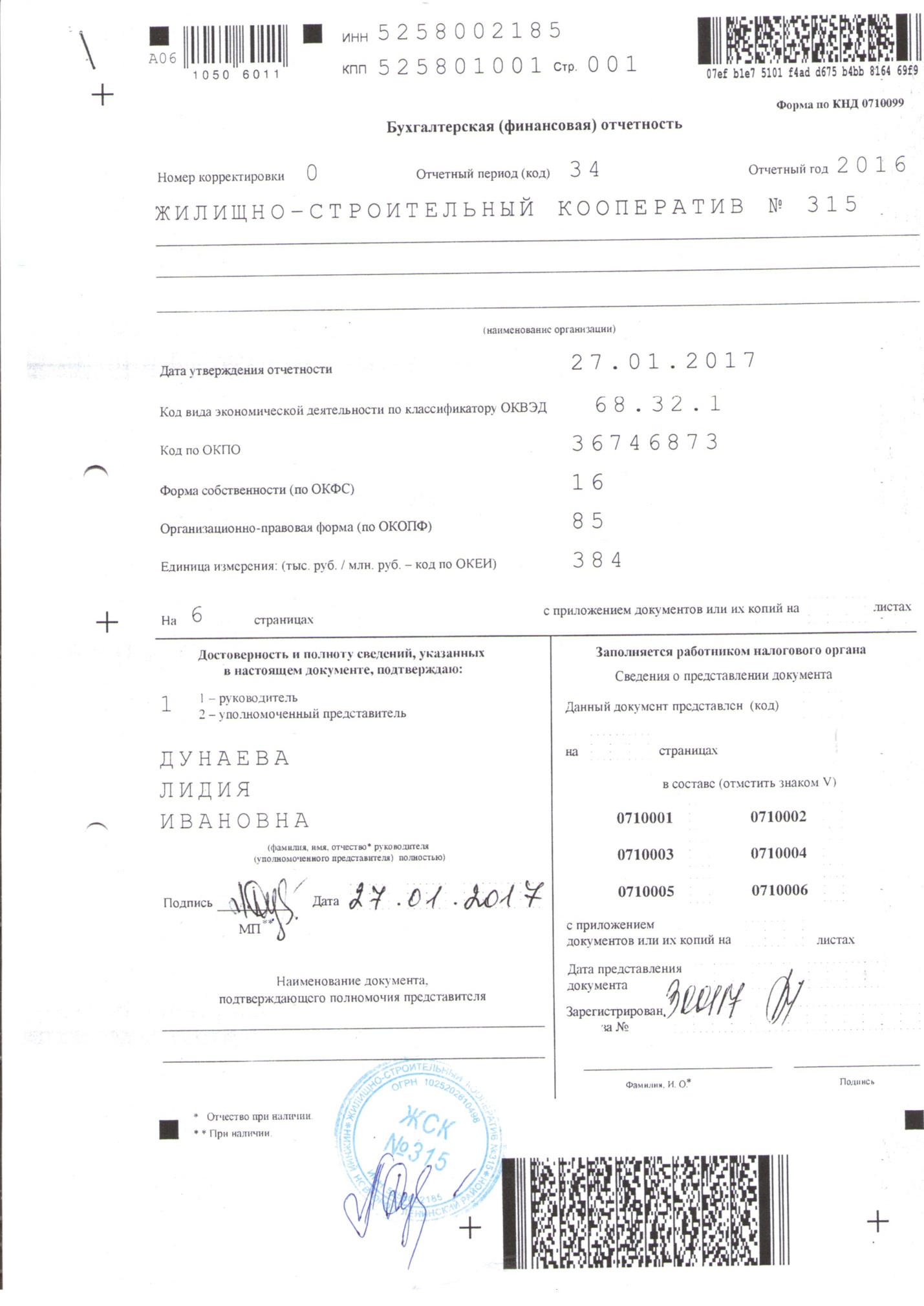 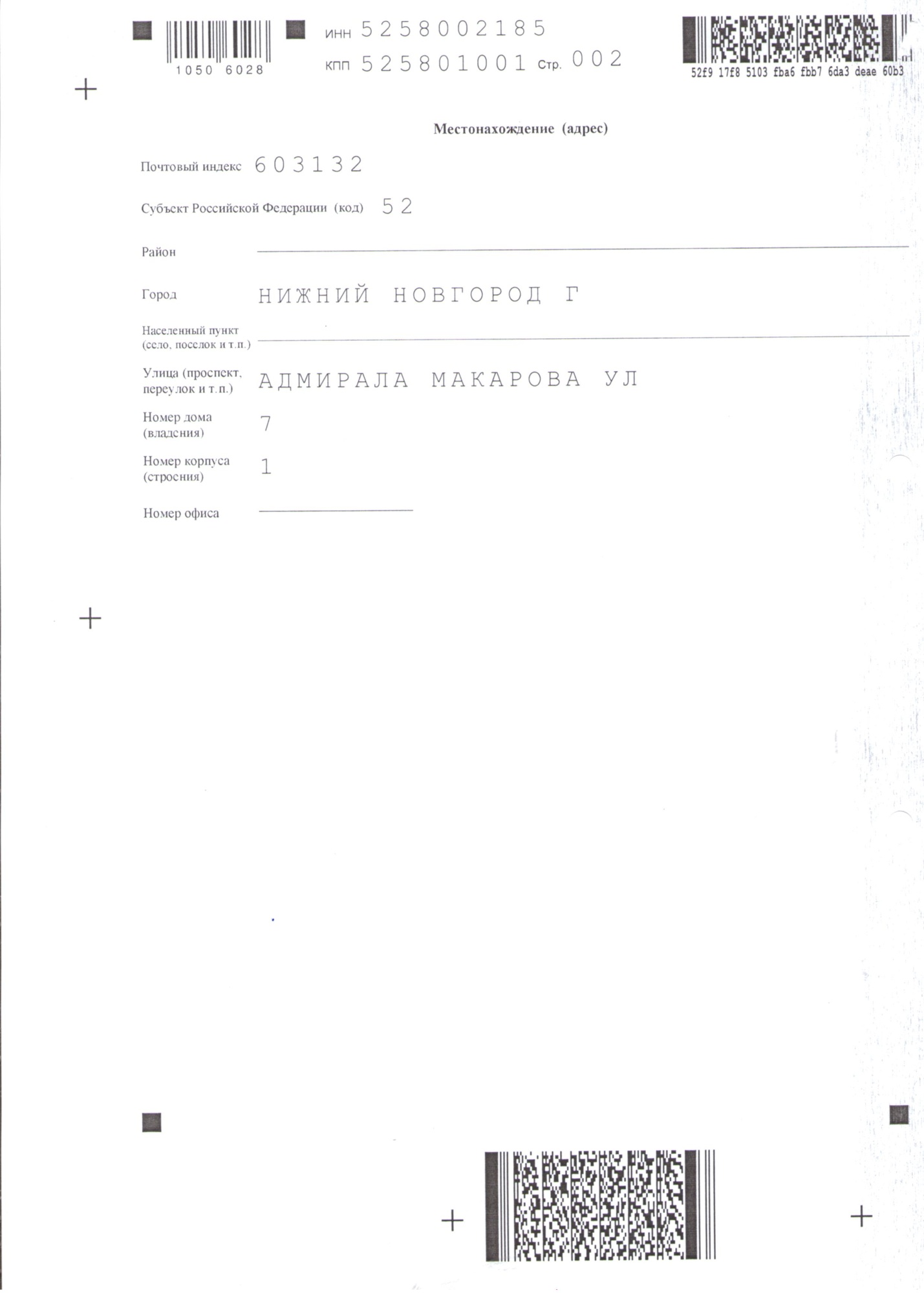 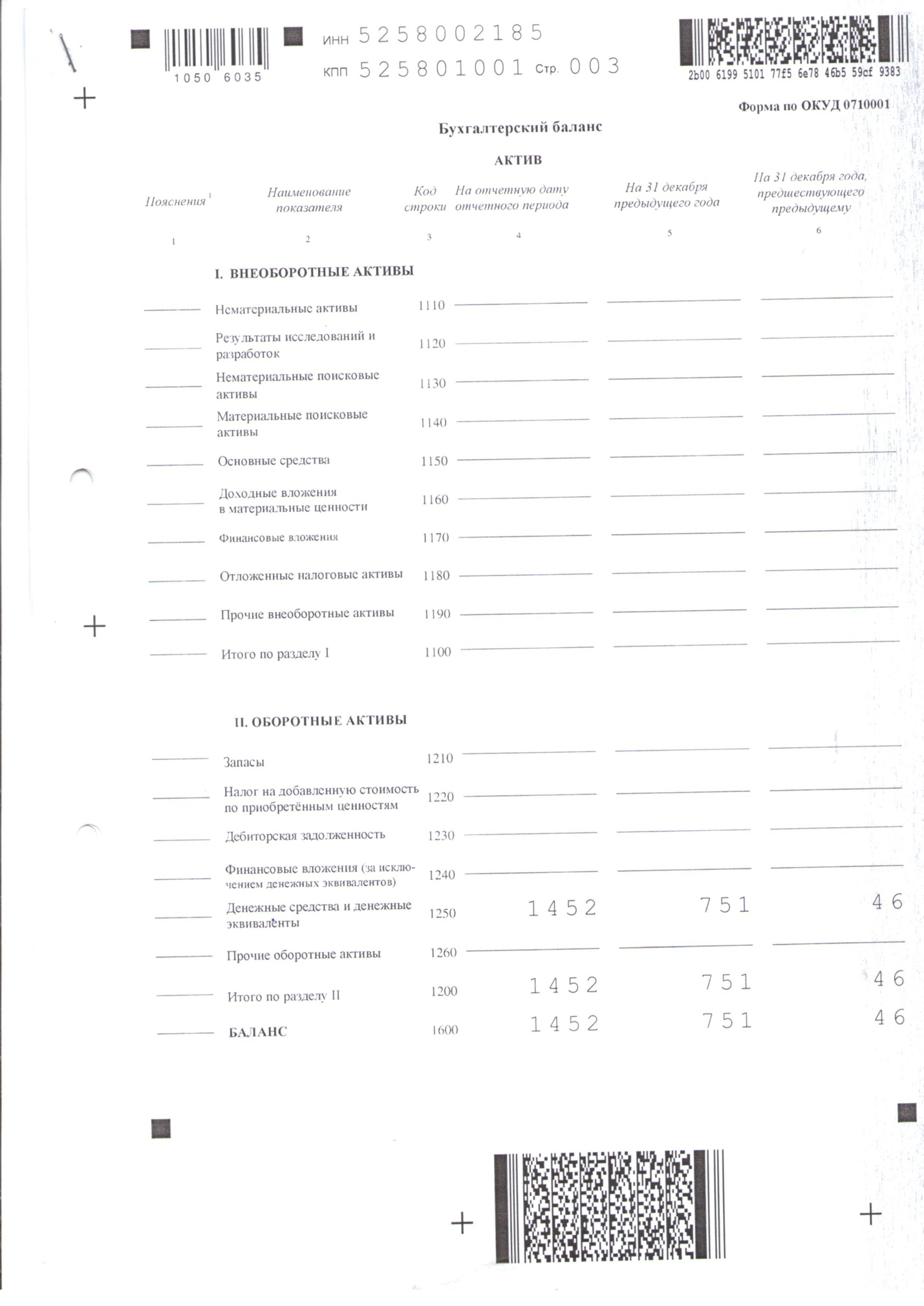 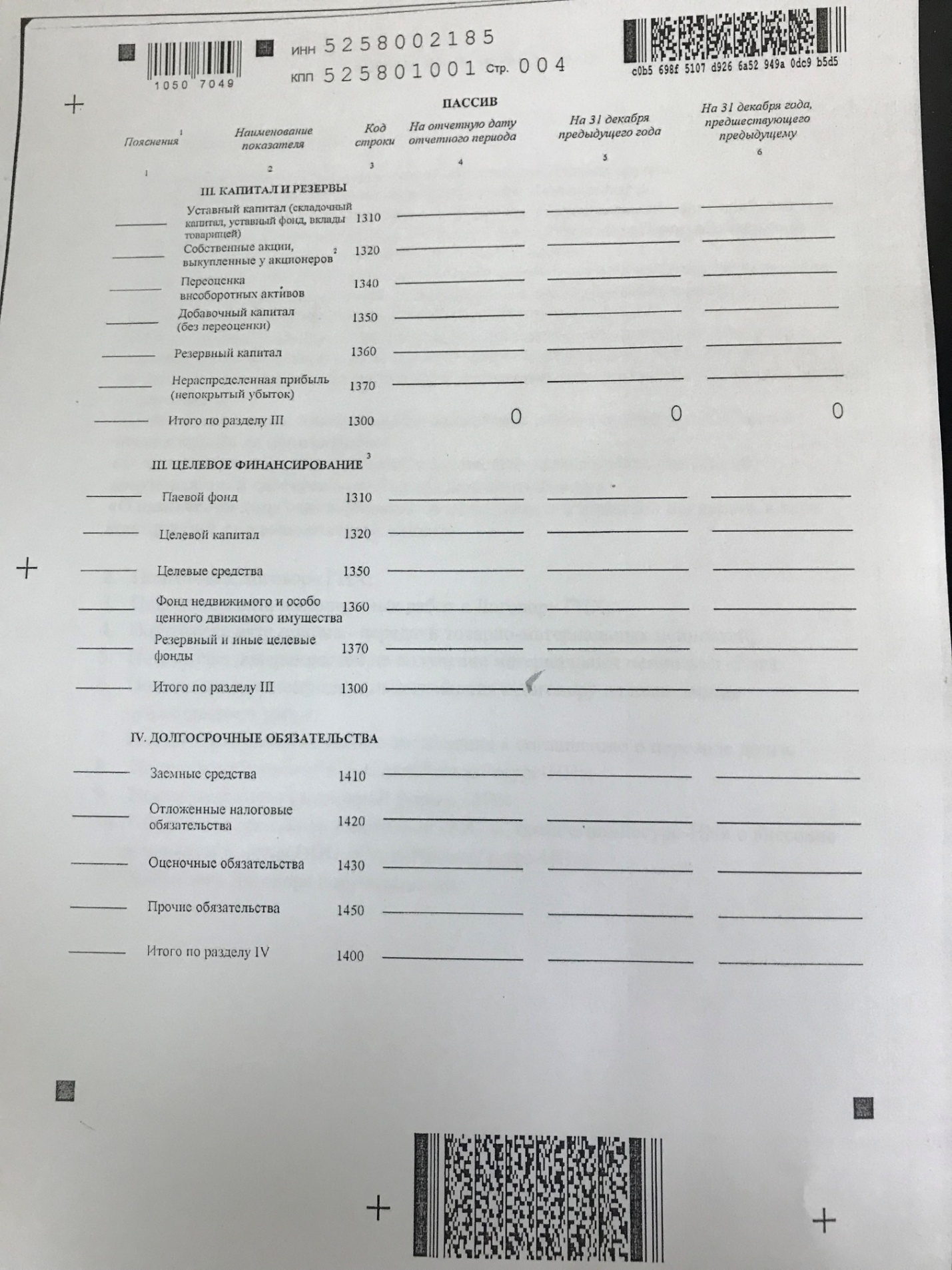 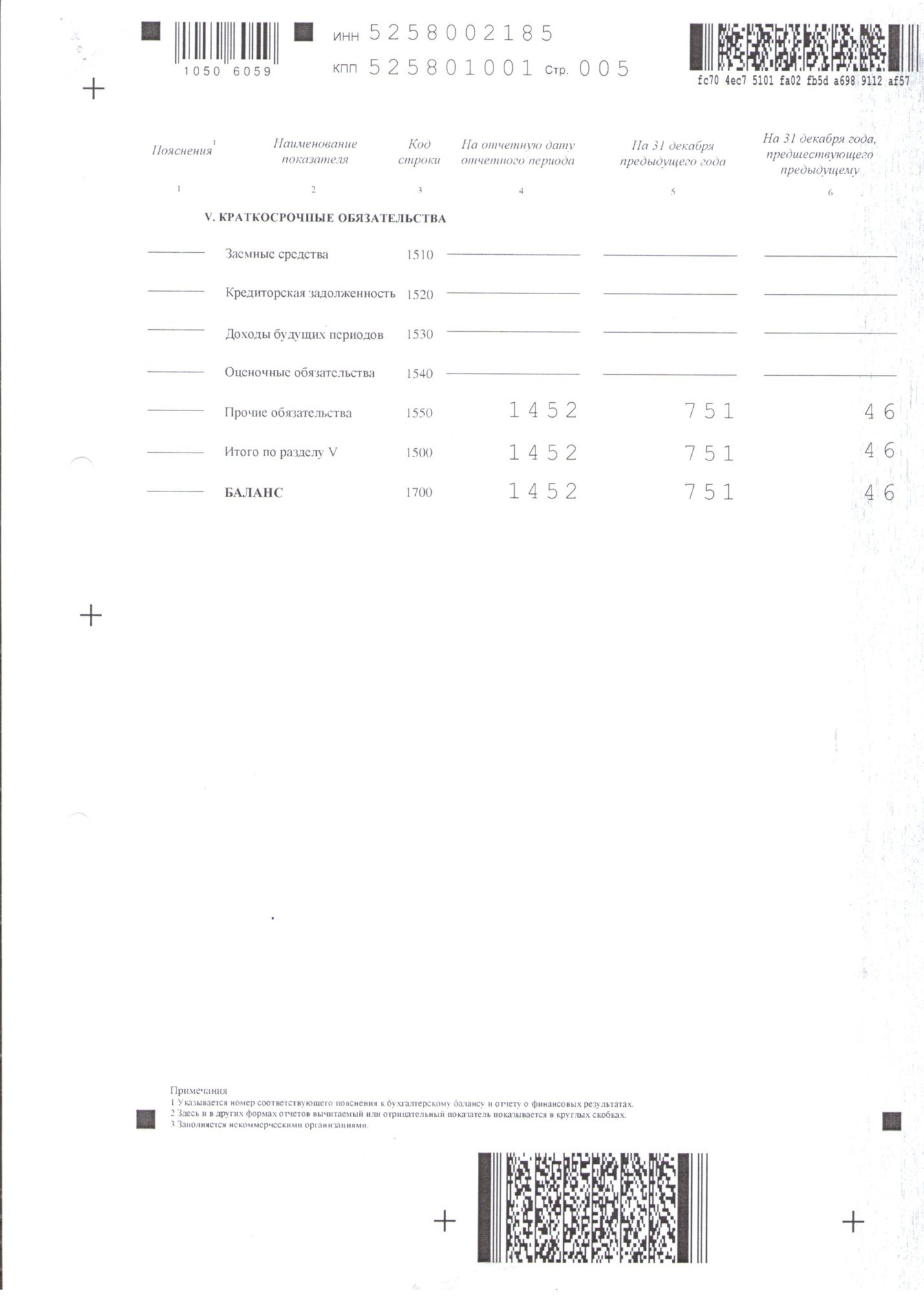 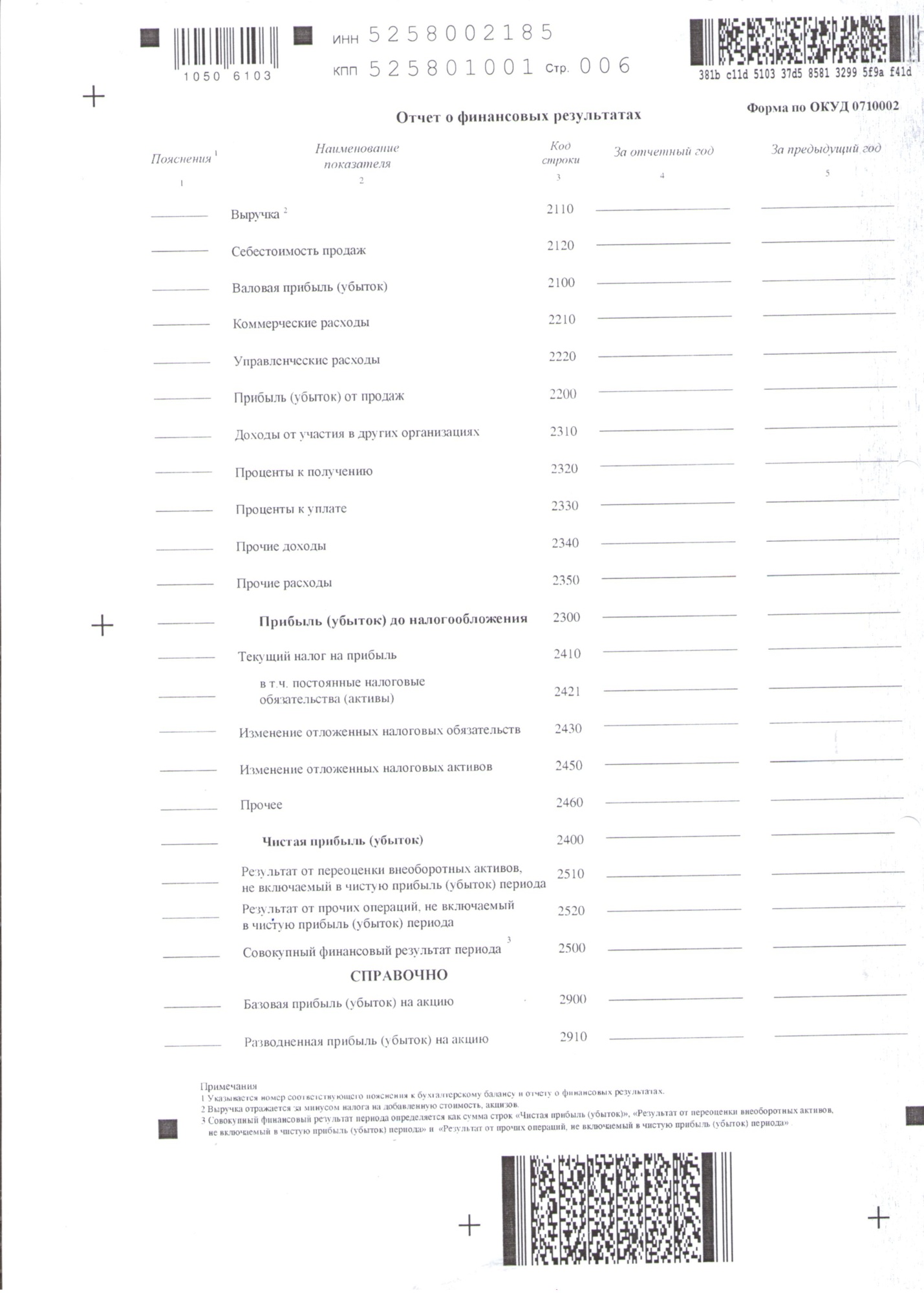 